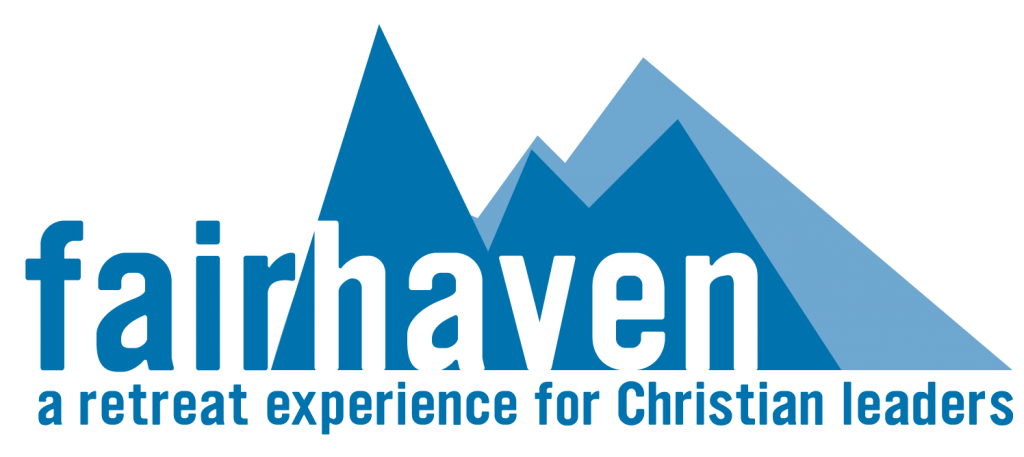 Leisure SabbathFocus:While the Fairhaven vision is aimed at the creation of intentional retreat experiences focused on spiritual health and renewal, the benefit of leisure-based activities, vacations, and recreational experiences cannot be underestimated. When vacancy permits, accommodations at Fairhaven can be requested when the focus of the stay is primarily for accommodation purposes.  The language of “leisure sabbath” verses “a vacation, ” or simply, “a holiday,” is used intentionally to encourage guests during their stay to also engage and benefit from the spiritual ethos of the retreat setting.   Who will this benefit:PastorsMissionariesPara-Church leadersChristian counsellorsFaculty and staff at Bible Colleges and SeminariesChristian business leadersSuggested spiritual practices:Leisure & recreational activitiesTimes of Bible/devotional readings PrayerListening, reflecting, and meditatingRestPractice of the spiritual disciplinesEngagement in spiritual formation exercises, e.g. Ignatian Daily Examen, Lectio Divina, etc.What is included:Accommodation in one of our beautifully decorated cottagesProvision of outlines for spiritual practicesUse of the library and Lodge facilitiesAccess to counselling, coaching, or spiritual guidance, upon requestAccess to our trail systemInformation on local activitiesLeisure activitiesRenewalRest